Blank Bull’s Eye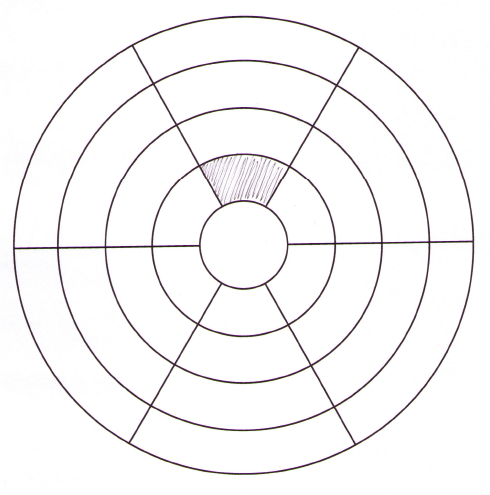 